ISSB anuncia apoyo para que las economías emergentes utilicen estándares de sostenibilidad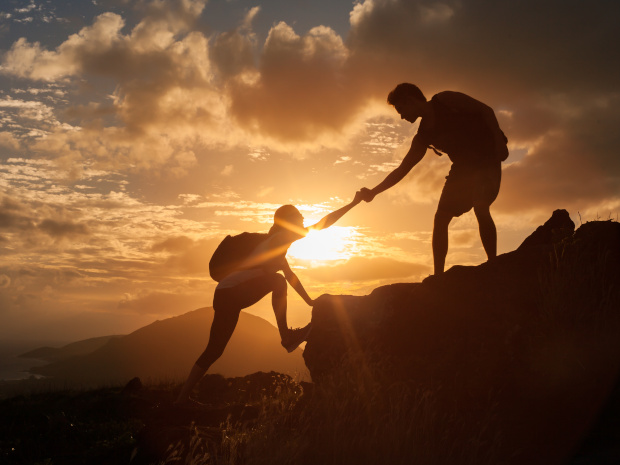 Publicado el noviembre 18, 2022 por EditorEmmanuel Faber, presidente del Consejo de Normas Internacionales de Sostenibilidad (ISSB), subió al escenario de la COP27 la semana pasada para presentar el Marco de Asociación del ISSB, diseñado para impulsar la capacidad de las entidades más pequeñas y las partes interesadas de las economías emergentes para utilizar las Normas Internacionales de Información Financiera (NIIF) para la divulgación de información de sostenibilidad.Estas entidades y jurisdicciones enfrentan desafíos únicos en la aplicación de los requisitos de divulgación de sostenibilidad, y este movimiento del ISSB debería apoyar a estas (y todas) las partes interesadas en el desarrollo de la capacidad de utilizar las Normas de Sostenibilidad de las NIIF de manera efectiva para la presentación de informes transparentes y consistentes.El Marco de Asociación se ha lanzado con el apoyo de más de 20 reguladores, responsables políticos, entidades informantes, usuarios de datos y más de todo el mundo. El Marco aprovechará la experiencia especializada, desarrollará la experiencia local en la implementación de estándares, mejorará la coordinación y permitirá la coherencia. Dentro de su primer año, su objetivo es proporcionar recursos disponibles gratuitamente (aprendizaje electrónico, sesiones de retroalimentación, descripción general de las normas, apoyo a la implementación) para acompañar la publicación de las dos Normas iniciales de divulgación de sostenibilidad de las NIIF.Para que los datos de sostenibilidad sean útiles para la toma de decisiones, reduzcan el lavado verde y respalden un análisis preciso del riesgo, deben ser globalmente consistentes y estar alineados internacionalmente. Los comentarios de la primera consulta sobre las normas del ISSB indicaron la necesidad de desarrollar capacidades en las economías en desarrollo y emergentes para garantizar que las normas de referencia del ISSB sean interoperables, transparentes y coherentes en todos los mercados de todo el mundo.En XBRL International confiamos en que este apoyo adicional del ISSB y sus socios promoverá la muy necesaria compatibilidad, consistencia y comparabilidad a través de las fronteras, lo que en última instancia conducirá a divulgaciones más efectivas. Dado que la divulgación digital es fundamental para los estándares de sostenibilidad del ISSB, el apoyo a su implementación en las economías emergentes y en desarrollo también puede allanar el camino para una mayor familiaridad y aceptación de los informes XBRL en estas jurisdicciones en el futuro, lo que representa un paso positivo para los informes XBRL a nivel mundial.Lea más y descubra cómo puede participar aquí, u obtenga el resumen completo de las actividades del ISSB en la COP27 de su reciente podcast.NORMAS DE PRESENTACIÓN DE INFORMES ISSB IFRS ESG SOSTENIBILIDAD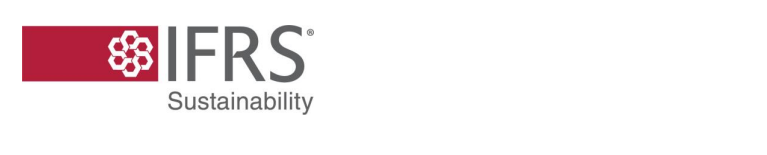 Marco de asociación para la creación de capacidad enEconomías en desarrollo y emergentesIntroducción Las finanzas son la piedra angular para implementar acciones climáticas y de sostenibilidad y un catalizador para el progreso en todos los aspectos de las agendas globales de clima y desarrollo sostenible. Un año después del lanzamiento del Consejo Internacional de Normas de Sostenibilidad (ISSB) en la COP26, se está trabajando para establecer una línea de base verdaderamente global para la divulgación de información financiera relacionada con la sostenibilidad. El ISSB reconoce que la pronta adopción de las Normas Internacionales de Información Financiera (NIIF) por parte de las jurisdicciones y empresas de economías emergentes y en desarrollo tiene el potencial de atraer más inversiones e impulsar el desarrollo del sector privado en estos países.El ISSB se compromete a crear una línea de base implementable a nivel mundial que sea práctica, flexible, proporcionada, escalable y adecuada para entidades más pequeñas. Para garantizar el desarrollo inclusivo y la implementación generalizada de esta línea de base verdaderamente global, es esencial la participación y la acción de los participantes del mercado, los gobiernos, los reguladores y las partes interesadas de todos los países.El Acuerdo de París y la Hoja de Ruta de Finanzas Sostenibles del G201 citan la importancia de emprender actividades de desarrollo de capacidades en las economías en desarrollo y emergentes si queremos acelerar el progreso hacia la Agenda 2030. Esto se ve reforzado por los comentarios del mercado de la primera consulta de normas del ISSB, lo que subraya la necesidad de desarrollar capacidades para acelerar y apoyar la adopción global de alta calidad de las Normas de Divulgación de Sostenibilidad de las NIIF.La colaboración y las asociaciones internacionales son esenciales para garantizar el conjunto de estándares de referencia ISSB implementables a nivel mundial con interoperabilidad, transparencia y consistencia en todos los mercados. También teniendo en cuenta las posibles responsabilidades comunes pero diferenciadas, la Fundación IFRS se compromete a abordar las necesidades de las economías en desarrollo y emergentes, así como de las entidades más pequeñas, muchas de las cuales operan dentro de las cadenas de suministro mundiales, reconociendo los desafíos únicos que enfrentan estas empresas y jurisdicciones al aplicar los requisitos de divulgación de sostenibilidad. Marco de asociaciónEl Marco de Asociación de la ISSB para el desarrollo de capacidades en economías en desarrollo y emergentes busca alinearse con una visión compartida de que la disponibilidad generalizada de información de alta calidad, comparable y oportuna es fundamental para comprender los riesgos, oportunidades e impactos financieros asociados con el clima y temas de sostenibilidad más amplios y lograr la Agenda 2030. Esto representa un facilitador importante para aumentar los flujos financieros del sector privado hacia el sur global.El objetivo principal del Marco de Asociación y el objetivo importante del ISSB es impulsar la adopción de la línea de base implementable a nivel mundial que sea verdaderamente inclusiva por naturaleza. La adopción exitosa de la línea de base: • Mejorar la evaluación de los riesgos y oportunidades relacionados con la sostenibilidad, permitiendo que el capital se asigne de manera más eficiente, reforzando la gestión de riesgos y la estabilidad financiera; • Apoyar el cambio en la asignación de capital hacia inversiones más sostenibles y el sur global; • Tener el potencial de reducir los costos de transacción y / o el costo de capital para modelos de negocios más sostenibles. • Proporcionar información coherente, comparable y útil para la adopción de decisiones sobre el desempeño de las empresas en los mercados mundiales; y • Generar la confianza y la transparencia necesarias para fomentar mercados de capitales resilientes, minimizando el lavado verde.El Marco identificará oportunidades para que los socios fortalezcan directamente el desarrollo, aprovechen y unan la experiencia de un amplio conjunto de partes interesadas internacionales y mejoren la coordinación a nivel regional e internacional para permitir la coherencia de los enfoques. El Marco de Asociación plurianual se está desarrollando para centrar la atención de las partes interesadas de todo el mundo y servir como catalizador para la acción, más allá de la COP27 durante los próximos cinco años. Nuestro EnfoqueEl éxito del Marco de Asociación requerirá un enfoque coordinado entre todas las partes interesadas en un esfuerzo alineado y oportuno. Para abordar las brechas de capacidad en las economías en desarrollo y emergentes, lograr una adopción temprana y una implementación de alta calidad a nivel mundial, el Marco de Asociación se centrará en tres intervenciones clave. Las tres intervenciones específicas proporcionarán:1. Participación jurisdiccional adaptada en economías en desarrollo y emergentes seleccionadas, considerando las condiciones y sofisticación del mercado, infraestructura, alineación regulatoria y legal, idioma, etc. 2. Asociaciones estructuradas que aprovechan las organizaciones con experiencia especializada (temática, industrial, jurisdiccional) para desarrollar experiencia local para la implementación y garantía de estándares. 3. Iniciativas clave y defensores en comunidades y jurisdicciones de múltiples partes interesadas que ayudan a traducir la ambición del ISSB en acciones tangibles.El Marco contará con el apoyo de tres líneas de trabajo intersectoriales destinadas a: 1. Crear conciencia y abogar por la adopción de las Normas de Divulgación de Sostenibilidad de las NIIF. 2. Asegurar que las voces de las economías en desarrollo y emergentes se reflejen bien en el proceso de establecimiento de normas, lo cual es esencial para garantizar que las normas resultantes sean adecuadas para el propósito y puedan ser adoptadas por todos. 3. Nivelar el campo de juego, a través de la provisión de un conjunto de recursos accesibles a nivel mundial y disponibles gratuitamente, que evolucionará a lo largo de los próximos cinco años en función de la madurez del mercado, para educar a una amplia gama de partes interesadas, que podrían incluir recursos como el aprendizaje electrónico y sesiones de retroalimentación sobre el ISSB, visión general de las normas y apoyo a la implementación.El Marco de Asociación se basará en los principios de: • Colaboración: compartir información, conocimientos, estrategias y recursos entre proyectos, organizaciones y sectores, lo que lleva a una mayor eficiencia e impacto. • Inclusión: las partes interesadas tendrán necesidades únicas y caracterizadas en su camino hacia la adopción de las Normas de Divulgación de Sostenibilidad de las NIIF. • Flexibilidad: no hay un enfoque único para todas las actividades de creación de capacidad y de mercado. • Agilidad: refleja los cambios en las políticas, las tecnologías y el estado de transición. • Rigor: todas las intervenciones de creación de capacidad observarán los altos estándares de las actividades de establecimiento de normas de la Fundación IFRS.La adopción de alta calidad de las normas ISSB requerirá un enfoque de todo el sistema, basado en las necesidades y receptivo para la capacidad y la actividad de creación de mercado. Las partes interesadas clave a las que el Marco de Asociación busca apuntar con nuestra estrategia son: 1. Supervisión del mercado: este grupo de partes interesadas incluye reguladores, responsables políticos y bolsas de valores y trabajará para aumentar la capacidad de estas partes interesadas para adoptar y regular la línea de base global, así como su facilitación para que su mercado adopte las normas. 2. Preparadores: proporcionar apoyo educativo y de implementación para fortalecer la capacidad de las entidades informantes para informar según las Normas de Divulgación de Sostenibilidad de las NIIF, incluso antes de la adopción regulatoria, para proporcionar información consistente, comparable y útil para la toma de decisiones sobre riesgos y oportunidades de sostenibilidad. 3. Usuarios de datos e información: para comprender mejor los riesgos y oportunidades que permiten que el capital fluya de manera más efectiva hacia modelos de negocio resilientes, así como hacia objetivos climáticos y de sostenibilidad. 4. Academia: incluir la sostenibilidad como parte de la educación básica para todos los estudiantes que estudian negocios, contabilidad y finanzas y apoyar el uso de los estándares a través de la investigación. 5. Organismos profesionales: trabajar para integrar la sostenibilidad como un elemento central de las cualificaciones profesionales y proporcionar a los miembros existentes recursos educativos para continuar desarrollando capacidades. 6. Instituciones multilaterales, fundaciones y organizaciones filantrópicas y agencias bilaterales de desarrollo: tienen un papel importante que desempeñar en la movilización e incentivación para garantizar que las Normas de Divulgación de Sostenibilidad de las NIIF se traduzcan en inversión financiera privada, especialmente en el sur global.Línea de tiempo: El Marco de Asociación será un esfuerzo coordinado impulsado por la Fundación NIIF durante un período de cinco años centrado en actividades clave en cada fase:Fase 1: septiembre de 2022 – abril de 2023, las prioridades son: • Socializar y construir el apoyo de los socios fundadores.key eventos, como la COP27 de la CMNUCC, la COP15 del CDB, el Congreso Mundial de Contadores, la Reunión Anual del WEF (Foro Económico Mundial) en Davos y las reuniones de primavera del Banco Mundial / FMI. • Llevar a cabo actividades de investigación profunda y mesas redondas en economías clave de mercados en desarrollo y emergentes para establecer cuáles serían las intervenciones más útiles e impactantes. • Priorizar una lista inicial de jurisdicciones prioritarias y audiencias donde se puede lograr el mayor impacto. • Acordar acciones bajo cada área de enfoque con los socios para su entrega. • Asegurar los recursos: contribuciones en efectivo y en especie. • Establecer criterios de éxito y marco de evaluación.Fase 2: Abril – noviembre de 2023 será una fase importante para establecer la infraestructura para apoyar la nivelación del campo de juego mediante la producción de recursos disponibles para todos a medida que se publiquen las dos Normas iniciales de divulgación de sostenibilidad de las NIIF, y trabajando con socios en la promoción de ISSB y el intercambio de información. El contenido fundamental en esta fase incluirá comunicar cómo el trabajo del ISSB se basa en otros marcos y estándares de informes de sostenibilidad, como GRI (Global Reporting Initiative), TCFD (Taskforce on Climate Related Financial Disclosures) y WEF IBC stakeholder capitalism metrics.Fase 3: Noviembre 2023 – 2027 – La Fundación NIIF y sus socios realizan actividades específicas coordinadas que responden a las áreas de enfoque del Marco de Asociación para garantizar una adopción de alta calidad de la línea de base global ISSB. Línea de tiempo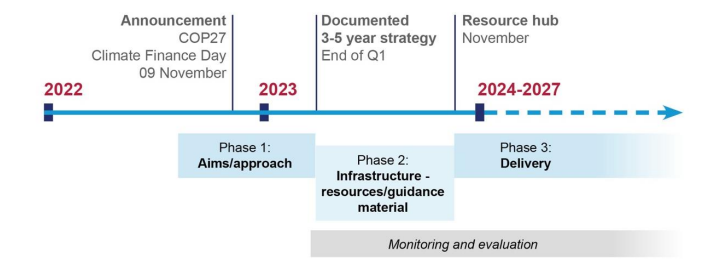 Monitoreo, aprendizaje y evaluación La Fundación IFRS informará anualmente sobre el progreso, resumiendo el trabajo realizado por la Fundación y los socios hacia el progreso hacia la consecución de la ambición de este Marco de Asociación.Participe Para obtener más información sobre el Marco de Asociación o para unirse a la comunidad de socios que apoyan la creación de capacidad en las economías en desarrollo y emergentes para adoptar las Normas de Divulgación de Sostenibilidad de las NIIF, comuníquese con: Mardi McBrien, Director de Asuntos Estratégicos,mmcbrien@ifrs.org